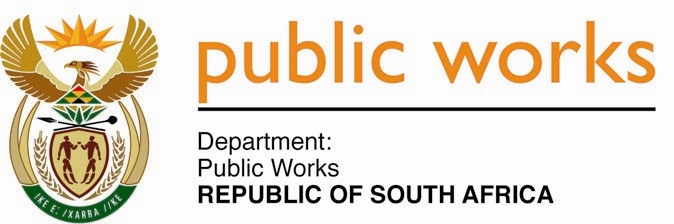 MINISTRY PUBLIC WORKS INFRASTRUCTUREREPUBLIC OF SOUTH AFRICA Department of Public Works l Central Government Offices l 256 Madiba Street l Pretoria l Contact: +27 (0)12 406 2034 l +27 (0)12 406 1224Private Bag X9155 l CAPE TOWN, 8001 l RSA 4th Floor Parliament Building l 120 Plain Street l CAPE TOWN l Tel: +27 21 468 6900 Fax: +27 21 462 4592 www.publicworks.gov.za NATIONAL ASSEMBLYWRITTEN REPLYQUESTION NUMBER:					        	205 [NW1163E]INTERNAL QUESTION PAPER NO.:				04DATE OF PUBLICATION:					        	12 JULY 2019DATE OF REPLY:						                JULY 2019205.	Mr. M N Nxumalo (IFP) asked the Minister of Public Works and Infrastructure:In view of the fact that a responsibility for infrastructure has been added to her portfolio, how will she ensure that the mandate of her department, in terms of development and economic growth, is intertwined to rejuvenate the economy and that it works with the construction industry to create jobs?		     NW1163E______________________________________________________________________REPLY:The Minister of Public Works and Infrastructure: The Department of Public Works and Infrastructure (DPWI) and government will act as a catalyst for the private sector and the construction industry to grow and create jobs while transforming the industry.
An infrastructure investment fund of R100 billion has been established as a commitment from Government. It is Government’s hope that the private sector will come on board to contribute towards a “crowd-funding” effect. To improve Infrastructure in our country we will need the help of all sectors in society especially the private sector.As part of the reconfiguration of Government, over and above the historic role of the Department of Public Works, the function of infrastructure co-ordination was assigned to my Department which is now called the Department of Public Works and Infrastructure (DPWI).

In addition to this function, the Department has been assigned the responsibility to coordinate the Infrastructure Delivery Management System (IDMS) – a function previously performed by the National Treasury as well as the transfer of the Presidential Infrastructure Coordinating Commission (PICC), previously performed by the former Department of Economic Development. 